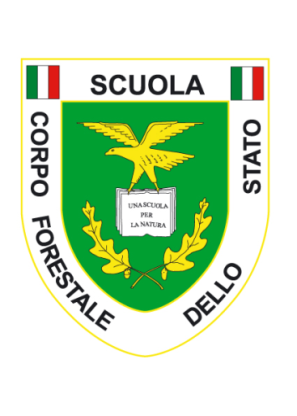 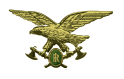 Corpo Forestale dello StatoComando Regionale Calabriasala teatro del centro agroalimentare di lamezia termeIncontro di divulgazione e formazione per le Associazioni Ambientaliste della calabria Il sottoscritto __________________________________ nato a ______________il ___________________, residente in via _______________________________Comune di ___________________________ CAP _______________Codice fiscale ________________________________recapito telefonico___________________e-mail _____________________________Presidente/Responsabile  dell’ Organizzazione/Associazione di Volontariato _________________________________________________________________________Attiva nel seguente settore ___________________________________________ (Specificare se effettua lotta attiva agli incendi boschivi)_______________-   Comune di _____________________________________COMUNICAche alla giornata formativa dedicata alla tematica degli “Incendi Boschivi e le loro conseguenze”  che si terrà il giorno 29 maggio 2014 presso la Sala Teatro del Centro Agroalimentare di Lamezia Terme (CZ), parteciperà il seguente personale:Luogo e data ________________Il presente Modulo, dovrà  essere inviato entro il giorno 26.05.2014 al seguente indirizzo di posta elettronica: so.reggiocalabria@corpoforestale.it Per informazioni: Comando Regionale Calabria C.F.S. 096 5812555/56/57  - 1515 – Comm. C. For. Rocco Pelle: 3389348879N.NomeCognomeCodice Fiscale